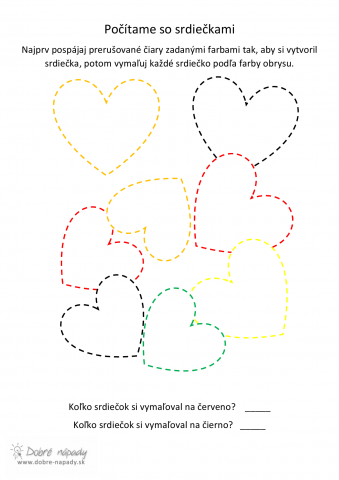 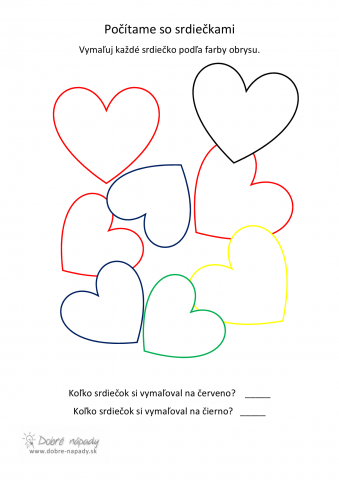 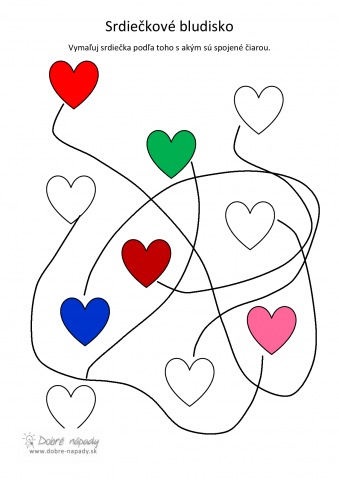 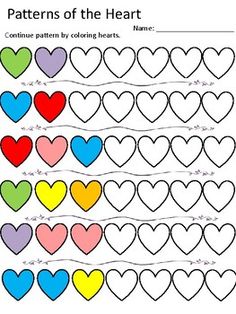 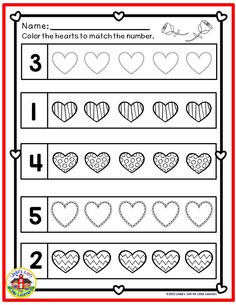 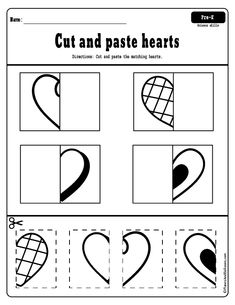 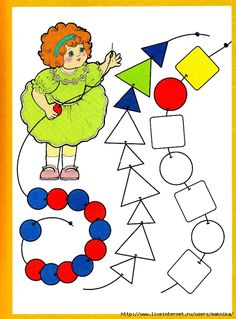 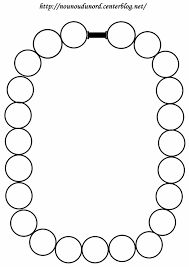 VYFARBI SI NÁHRDELNÍK PRE SVOJU MAMIČKU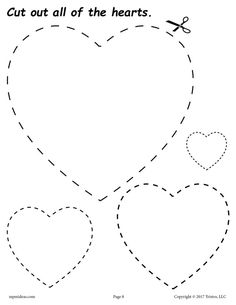 